M4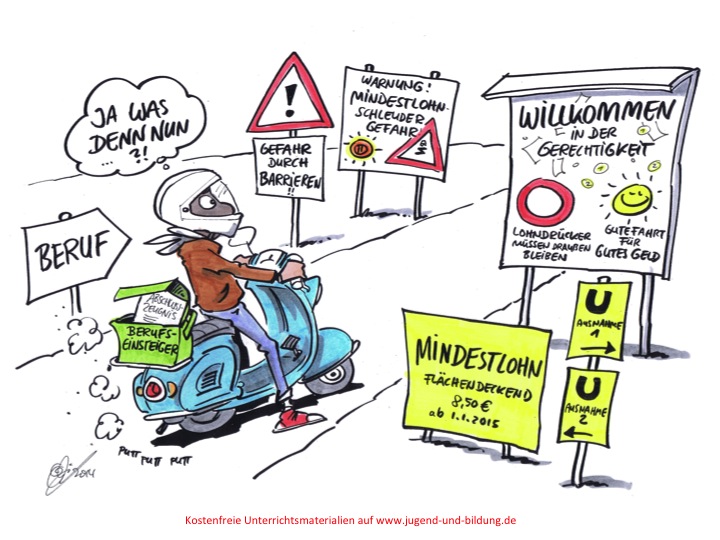 Quelle: http://www.jugend-und-bildung.de/files/616/Mindestlohn.jpg  
(Zugriff: 24.01.2015)